CARTA DE SERVICIOS CRAI+I ANTONIO MAZO MEJIAEl centro de recursos para el aprendizaje y la investigación es un espacio físico y digital pensado en respaldar los procesos de aprendizaje-enseñanza, así como la investigación y la innovación este último como un efecto diferenciado para la Fundación Universitaria CEIPA. SERVICIOS PRESENCIALESPréstamo Externo: Servicio que permite el retiro del material bibliográfico fuera de las instalaciones del CRAI+I, según los tiempos estipulados.Condiciones de préstamoLos usuarios del CRAI+I CEIPA son estudiantes activos en la universidad, egresados, instituciones con las que se haya establecido convenio y todo el personal administrativo que se encuentre trabajando con la universidad.Docentes y estudiantes de pregrado: 15 días libros, 15 días revistas, 8 días CD-ROM. Total 5 materiales.Estudiantes posgrado: 15 días libros, 15 días revistas, 8 días CD-ROM. Total 5 materiales.Sanciones: Se presenta sanción cuando no renuevan o entregan el material en la fecha estipulada, este tiene un cobro de $1500 por día y por cada libro que tenga prestado. ServiciosAsesoría bibliográfica en la búsqueda y recuperación de información.Capacitación sobre el uso y manejo de los recursos digitales de publicación Petición de nuevos títulos Préstamo interbibliotecarioServicios de extensión: El CRAI+I CEIPA suscribe convenios con instituciones universitarias, gubernamentales y privadas. El acceso a los materiales que éstas poseen. Préstamo interbibliotecario: El CRAI+I tiene convenios con instituciones universitarias, gubernamentales y del sector privado con el fin de ofrecer a la comunidad acceso a los materiales que estas poseen, la solicitud la pueden realizar escribiendo al correo craiiantoniomazomejia@ceipa.edu.co.Maletas Lectoras: Servicios para la formación lectora de la comunidad académica este servicio debe ser solicitado al CRAI+I CEIPA.Condiciones de usoSe prestará solamente material de la colección general (libros).El cupo máximo serán 5 materiales por estudiante.La reposición se hará por medio de la adquisición o copia del mismo ejemplar.No tiene préstamo interbibliotecario: Material de reserva y de referencia.Servicio de referencia: El CRAI+I apoya en la búsqueda, recuperación y obtención de información de acuerdo con las necesidades de los usuarios:- Referencia: Se ofrece asesoría en la búsqueda bibliográfica, ubicación, localización de información del CRAI+I.- Referencia en línea:  Se dispone de canales virtuales para guiar al usuario en la experiencia de obtención y uso de los recursos disponibles.Formación y capacitación de usuario: Capacitación a usuarios en el uso y manejo en plataformas de revistas y libros electrónicos, además visitas guiadas sobre los servicios y recursos que ofrece el CRAI+I CEIPA grupal o individualesLas actividades se dividen en: Inducción a los servicios, catálogo automatizado de la colección y fuentes de información. Capacitación en el manejo de fuentes de información y recursos digitales.Disposición de guías, videos tutoriales y objetos virtuales de aprendizaje para procesos de autoformación.Condiciones del servicioEl usuario debe autenticarse a través del sistema (carné), en el área de recepción de circulación y préstamo.El material a solicitar deberá quedar registrado en el sistema administrador de biblioteca.Realizar la entrega del material de acuerdo a la fecha resaltada en la ficha de vencimiento.Este debe ser entregado en las mismas condiciones con las fue prestado.Servicios DigitalesCatálogo en línea: Herramienta que permite la búsqueda y la localización de material bibliográfico, disponible en el CRAI+I en formato físico; además funciona como sistema de información y permite realizar transacciones relacionadas con circulación como:Consulta del material bibliográfico disponibleReserva de materialRenovación de materialSolicitud de préstamo interbibliotecarioRecursos digitales: el CRAI+I brinda acceso a diferentes bases de datos, colecciones y herramientas electrónicas, en todas las áreas del conocimiento y para todos los programas académicos, a las cuales los usuarios pueden acceder dentro y fuera del campus universitario.Bases de datos desde el ProxyLibros electrónicos Periódicos y revistas digitalesRepositorio Institucional Herramientas para el aprendizaje.Gestores de referencias Herramientas para la investigaciónHerramientas para el laboratorio FinancieroFondo Editorial Virtualteca: Espacio dedicado a un listado de recursos digitales de recomendaciones de material de aprendizaje que respalda los procesos formativos.Boletín de Novedades: Servicio que promociona las últimas adquisiciones del CRAI+I CEIPA.Forma de participación de los usuarios: A través de las redes sociales Instagram y Twitter de la institución se mantiene comunicación directa con sus usuarios, proporcionando información de interés sobre sus servicios, actividades, novedades y noticias. Además de brindar un espacio en el que los usuarios pueden dar a conocer todas sus inquietudes, sugerencias, opiniones y comentarios, que enriquecen todos los procesos del CRAI +I Antonio Mazo MejíaATENCIÓN A LA COMUNIDAD ACADEMICA CRAI+I Antonio Mazo Mejía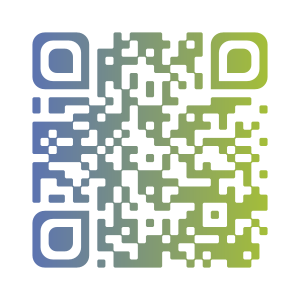 Correo:craiiantoniomazomejia@ceipa.edu.co 
Teléfono (604) 305 61 00 Ext: 4140Colecciones Bibliográficas físicasDías/ horasCantidad de renovacionesCantidad de material a prestarLibros15 días15Ludoteca1 mes15Revistas15 días13Portátiles1 día11Laboratorio Financiero1 mes11Referencia15 días10CD-ROM8 días13Literatura1 mes15